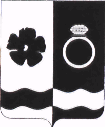 СОВЕТ ПРИВОЛЖСКОГО МУНИЦИПАЛЬНОГО РАЙОНАРЕШЕНИЕг. ПриволжскО передаче имущества из муниципальной собственности  Приволжского муниципального района в собственность Новского сельского поселенияВ соответствии с Федеральным законом от 06.10.2003 №131-ФЗ «Об общих принципах организации местного самоуправления в Российской Федерации», руководствуясь Уставом Приволжского муниципального района, Положением о порядке управления и распоряжения муниципальным имуществом Приволжского муниципального района Ивановской области, утвержденным решением Совета Приволжского муниципального района от 22.11.2011 №119, Совет Приволжского муниципального района РЕШИЛ:1. Утвердить перечень имущества, передаваемого из муниципальной собственности Приволжского муниципального района в собственность Новского сельского поселения, согласно приложению к настоящему решению.2. Администрации Приволжского муниципального района в порядке, установленном законодательством Российской Федерации: - оформить акт о передаче имущества, указанного в пункте 1 настоящего решения, из муниципальной собственности Приволжского муниципального района в собственность Новского сельского поселения;- внести необходимые изменения в реестр имущества, находящегося в собственности Приволжского муниципального района.3. Настоящее решение вступает в силу с момента подписания и подлежит опубликованию в информационном бюллетене «Вестник Совета и администрации Приволжского муниципального района».Председатель Совета Приволжского муниципального района                                                                      С.И.ЛесныхГлава Приволжского муниципального района                                                             И.В. МельниковаПриложение к решению Совета Приволжскогомуниципального районаот 28.04.2022 № 22Перечень имущества,передаваемого из муниципальной собственности Приволжского муниципального района в собственность Новского сельского поселенияЛист согласованияпроекта решения Совета Приволжского муниципального районавносит Комитет по управлению муниципальным имуществом(наименование структурного подразделения Администрации или учреждения)от«28»042022№22Наименование имуществаАдрес места нахождения имуществаИндивидуализирующиехарактеристики имуществаМастерскаяИвановская область, Приволжский район, с.Горки-ЧириковыНежилое здание площадью 64,8 кв.м., с кадастровым номером 37:13:033601:288, количество этажей 1.Балансовая стоимость – 4 859,00 руб.Остаточная стоимость – 0,00 руб.Дата внесения проектаДолжность лица, внесшего проект ФИО должностного лица, внесшего проектПодпись о согласовании проекта или Замечания к проектуГлавный специалист комитета по управлению муниципальным имуществомГолубева Н.А.«Согласовано»Председатель комитета по управлению муниципальным имуществомМелешенко Н.Ф.СогласованоСогласованоСогласованоСогласованоНачальник юридического отдела администрации Скачкова Н.Н.